 1. INTRODUCCIÓNMultitransportes Internacionales agradece su preferencia y le ofrece sus servicios como agente oficial de carga, agente aduanal y servicio de maniobras especializadas para los expositores de TECNOLOGÍA MULTIMEDIA INTEGRADA COLOMBIA 2022.Nuestro equipo especializado con más de diez años de experiencia en Ferias y Exposiciones, se encuentra listo para asesorarle sobre traslado seguro de sus productos y materiales de exhibición hasta el centro de exposiciones.Los servicios incluyen:• Servicio integral de traslados aéreos, terrestres y marítimos.• Trámites aduanales y documentación para exportación e importación.• Asistencia  y  representación  en el  centro  de  exposición  antes,  durante  y  después  del evento.• Servicio especializados de maniobras de acuerdo a las características de cada carga en el centro de exposición.Adjunto encontrará la información necesaria y los formularios para este evento. Por favor lea detalladamente las  instrucciones  para  cada  formato  y  envíela  una  vez  completada  para  que podamos hacerle llegar una cotización adecuada lo antes posible.Finalmente, queremos agradecerle por darnos la oportunidad de asistirle durante este importante evento.2. CONTACTOSPara solicitud de tarifas de fletes, despachos aduanales y servicios de maniobras favor de enviar los siguientes formatos a Multitransportes Internacionales.•Formato para solicitud de cotización.•Formato de factura proforma comercial. Indicando: descripción exacta de los bienes, valor unitario, valor total, numero de stand y Tax ID.Cotizaciones:Multitransportes Internacionales, S.A. de C.V.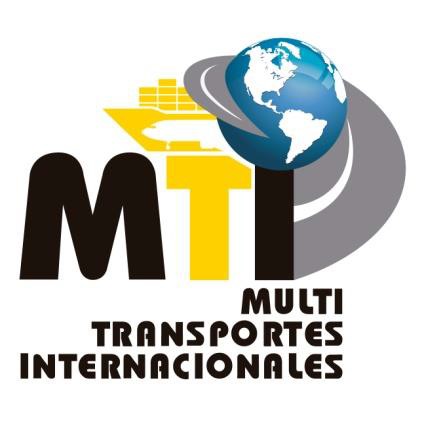 Almacén México: Av. Presidente Juárez No. 2007, Lote 2, acceso por calle Niño Flavio Zavala, Fraccionamiento Industrial los Reyes, C.P. 54073, Tlalnepantla de Baz.Ph. 00 52 55 5360 1009 •Javier Pelcastre	jpelcastre@mtinter.com.mx•Ferias 	ferias@mtinter.com.mxAdvance warehouse Forwarder y Bodega en Colombia:CARGO TRADING INTERNATIONAL DE COLOMBIA SAS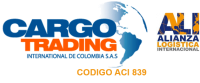      CARRERA 70 NO. 53 57 OFC 101     BOGOTA – COLOMBIA     T: +57 3174020424• Camilo Andrés Pita      camilo.pita@cargotrading.net3. FECHAS LÍMITE PARA ARRIBO DE MERCANCÍASSi decides hacer el envío directo a nuestras instalaciones para asegurar entrega en tiempo de tus productos es importante que recibamos su carga en nuestro almacén antes de la fecha límite:Envíos marítimos entrando por Cartagena y/o Buenaventura: lunes 26 de septiembre de 2022Envíos aéreos por Aeropuerto de Bogotá: lunes 10 de octubre de 2022Cualquier arribo posterior a estas fechas tendrá un incremento del 35% por entrega tardía. Antes  de  enviar  cualquier  carga  a  nuestros  almacenes  favor  de  asegurarse  que  venga  debidamente etiquetada.4. RESTRICCIONES ARANCELARIASDebido  a  inspecciones  sanitarias,  los  siguientes  productos  permanecerán  en  nuestras  instalaciones	y serán	enviados	a	su	compañía	al	retorno	de	la	carga.•Líquidos peligrosos que incluyen pero no se limitan a thinner, pegamentos, aerosol o pinturas en spray.•Cualquier tipo de alimentos incluyendo pero no limitado a dulces, barras nutricionales o agua.•Artículos  de  limpieza  incluyendo  pero  no  limitado  a  aerosoles,  sprays,  thinner, limpiadores químicos.•Papel de baño, pañuelos.•Cualquier tipo de medicinas o estuches de primeros auxilios•Mercancía promocional de otras exposiciones.•Artículos textiles como paños de limpieza, trapos, manteles, cortinas y ropa.•Mobiliario de madera como mesas, bancos, sillas, exhibidores.Recomendamos no enviar embarques por medio de compañías de mensajería (UPS, FEDEX, DHL, etc.) debido a la tardanza en su liberación lo cual puede afectar la entrega en tiempo para la exposición. Los trámites de importación temporal o definitiva para exposiciones en Costa Rica conllevan  a  una  serie  de  procedimientos  aduaneros,  por  tanto,  recomendamos  no  ingresar carga o muestras junto con el equipaje sin declarar a la aduana, de hecho, no se garantiza concluir los procedimientos correspondientes para la liberación de carga.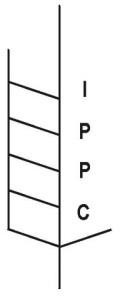 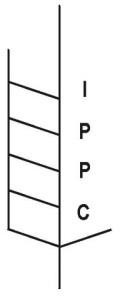 Todas las cargas con embalajes de madera deberán presentar los sellos que acrediten su fumigación.Con la finalidad de evitar prácticas desleales e importar productos a precios extremadamente bajos, las aduanas de Costa Rica operan un sistema para combatir la subvaluación de mercancías en su ingreso a Costa Rica.Por  esta  razón  solicitamos  a  los  expositores  declarar  en  sus  facturas  el  valor  real  de  las mercancías que van a enviar a la Exposición.Aun  cuando  las  mercancías  entren  con  régimen  temporal  para  la  exhibición  y  no  paguen impuestos, el valor declarado debe ser un precio real en el mercado, ya que si posteriormente se requiere hacer un cambio de régimen temporal a definitivo, el valor declarado debe de ser razonable si la intención final es la de vender la mercancía en Costa Rica.5. IMPORTACIONES TEMPORALES Y PERMANENTESLos permisos de importación temporal son una buena manera de importar bienes para las exposiciones  en  Costa Rica  en  las  cuales  los  mismos  puedes  ser  re-exportados  al  terminar  la exportación. Nosotros podemos realizar los trámites adecuados para esta clase de envíos.Cualquier mercancía promocional que vaya a ser regalada a los visitantes de la exposición como: muestras,   prendedores,   plumas,   herramientas   promocionales,   etc.   Deben   ser   contadas   y declaradas en la factura comercial.7. SEGURORecomendamos contactar a nuestras oficinas para solicitar una cotización y asistencia adicional sobre este tema, de otra forma la empresa no se hace responsable de cualquier daño o pérdida que pueda tener la carga incluyendo tramos de tránsito a exposición, en exhibición o durante el almacenaje.8. CIERRE DE LA EXPOSICIÓNUna vez concluida la exposición comenzará la entrega de empaques vacíos en los stands. Todas las cargas deberán ser retornadas al cierre de la exposición.Contamos  con  servicios  exprés  para  retorno de  mercancías  pero  estos  deben  ser  solicitados antes del cierre de la exposición y se les hará llegar la cotización correspondiente.9. PAGOPuede solicitar información acerca de nuestras opciones de pago